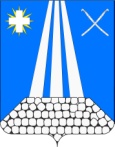 АДМИНИСТРАЦИЯ НЕКРАСОВСКОГО СЕЛЬСКОГОПОСЕЛЕНИЯ УСТЬ-ЛАБИНСКОГО РАЙОНА П О С Т А Н О В Л Е Н И Еот 25 октября 2022 года				                                            № 150станица НекрасовскаяОб утверждении Порядка проверки соблюдения гражданином, замещавшим должность муниципальной службы, запрета на замещение на условиях трудового договора должности и (или) на выполнение работ (оказание услуг) в организации на условиях гражданско-правового договора, если отдельные функции муниципального управления данной организацией входили в должностные (служебные) обязанности муниципального служащего, и соблюдения работодателем условий заключения трудового договора или гражданско-правового договора с таким гражданиномВ соответствии со статьей 64.1 Трудового кодекса Российской Федерации, с частью 6 статьи 12 Федерального закона от 25 декабря 2008 года № 273-ФЗ «О противодействии коррупции», части 4 статьи 14 Федерального закона от 2 марта 2007 года № 25-ФЗ «О муниципальной службе в Российской Федерации», руководствуясь Уставом Некрасовского сельского поселения Усть-Лабинского района, постановляю:1. Утвердить Порядок проверки соблюдения гражданином, замещавшим должность муниципальной службы, запрета на замещение на условиях трудового договора должности и (или) на выполнение работ (оказание услуг) в организации на условиях гражданско-правового договора, если отдельные функции муниципального управления данной организацией входили в должностные (служебные) обязанности муниципального служащего, и соблюдения работодателем условий заключения трудового договора или гражданско-правового договора с таким гражданином, согласно приложению.2. Главному специалисту общего отдела администрации Некрасовского сельского поселения Усть-Лабинского района (Анисимова) зарегистрировать настоящее постановление в установленном порядке и разместить на официальном сайте Некрасовского сельского поселения Усть-Лабинского района в сети «Интернет».3. Контроль за исполнением настоящего постановления оставить за собой.4. Постановление вступает в силу со дня его подписания.И.о. главыНекрасовского сельского поселенияУсть-Лабинского района                                                                     С.В. СтепановПриложение к постановлению 								администрации Некрасовского								сельского поселения 								Усть-Лабинского района								от ________.2022 г. № ____	ПОРЯДОКпроверки соблюдения гражданином, замещавшим должность муниципальной службы, запрета на замещение на условиях трудового договора должности и (или) на выполнение работ (оказание услуг) в организации на условиях гражданско-правового договора, если отдельные функции муниципального управления данной организацией входили в должностные (служебные) обязанности муниципального служащего, и соблюдения работодателем условий заключения трудового договора или гражданско-правового договора с таким гражданином1. Настоящий Порядок определяет порядок проведения проверки:1.1. Соблюдения гражданином, замещавшим должность муниципальной службы, включенную в Перечень должностей, установленный нормативными правовыми актами РФ (далее - гражданином, замещавшим должность муниципальной службы), в течение двух лет со дня увольнения с муниципальной службы запрета на замещение на условиях трудового договора должности в организации и (или) на выполнение в организации работ (оказание услуг) на условиях гражданско-правового договора (гражданско-правовых договоров) в течение месяца стоимостью более ста тысяч рублей, если отдельные функции муниципального (административного) управления данной организацией входили в должностные (служебные) обязанности муниципального служащего без согласия комиссии по соблюдению требований к служебному поведению муниципальных служащих и урегулированию конфликта интересов администрации Некрасовского сельского поселения Усть-Лабинского района (далее –Комиссия).1.2. Соблюдения работодателем условий заключения трудового договора или соблюдения условий заключения гражданско-правового договора с гражданином.1.3. Основаниями для осуществления проверки, являются:1) письменная информация, поступившая от работодателя, заключившего трудовой договор или гражданско-правовой договор с гражданином, замещавшим должность муниципальной службы в порядке, предусмотренном постановлением Правительства Российской Федерации от 21 января 2015 года № 29 "Об утверждении Правил сообщения работодателем о заключении трудового или гражданско-правового договора на выполнение работ (оказание услуг) с гражданином, замещавшим должности государственной или муниципальной службы, перечень которых устанавливается нормативными правовыми актами Российской Федерации», о заключении трудового договора (гражданско-правового договора) с гражданином;2) непредставление письменной информации от работодателя в течение 10 дней с даты заключения трудового (гражданско-правового) договора, если Комиссией было принято решение о даче согласия гражданину, письменно обратившемуся в Комиссию о намерении заключить с данным работодателем трудовой (гражданско-правовой) договор, на замещение должности на условиях трудового договора в организации либо выполнение работ (оказание услуг) на условиях гражданско-правового договора в организации, если отдельные функции по муниципальному (административному) управлению этой организацией входили в его должностные (служебные) обязанности;3) письменная информация, представленная правоохранительными органами, иными государственными органами, органами местного самоуправления, их должностными лицами, организациями и гражданами (далее - лица, направившие информацию), о заключении с гражданином трудового договора на замещение должности в организации либо выполнении работ (оказании услуг) на условиях гражданско-правового договора в организации, если отдельные функции по муниципальному (административному) управлению этой организацией входили в его должностные (служебные) обязанности.2. Информация анонимного характера не может служить основанием для проверки.3. Проверка, предусмотренная пунктом 1 настоящего Порядка, и информирование о ее результатах осуществляется специалистом администрации Некрасовского сельского поселения Усть-Лабинского района, отвечающим за кадровую работу, в течение 7 рабочих дней со дня поступления в администрацию информации о возникновении одного из оснований для проведения проверки, указанных в пункте 1.3 настоящего Порядка. Результаты проверки оформляются в срок, указанный в абзаце первом настоящего пункта, в виде заключения. Заключение подписывается специалистом, проводившим проверку и главой Некрасовского сельского поселения Усть-Лабинского района в течение 3 рабочих дней со дня окончания проверки.4. В случае поступления информации, предусмотренной подпунктом 1 пункта 1.3 настоящего Порядка, ведущий специалист общего отдела администрации Некрасовского сельского поселения Усть-Лабинского района, отвечающий за кадровую работу:а) регистрирует поступившее письмо в течение 1 рабочего дня со дня его поступления в журнале регистрации писем, поступивших от работодателей (далее - Журнал регистрации писем), который ведется по форме согласно приложению, к настоящему Порядку;б) проверяет наличие в личном деле лица, замещавшего должность муниципальной службы, копии протокола заседания Комиссии по соблюдению требований к служебному поведению муниципальных служащих и урегулированию конфликта интересов (выписки из него) с решением о даче гражданину согласия на замещение должности либо выполнение работ (оказание услуг) на условиях гражданско-правового договора в организации, если отдельные функции по муниципальному управлению этой организацией входили в его должностные (служебные) обязанности (далее - протокол с решением о даче согласия).При наличии протокола с решением о даче согласия, ведущий специалист общего отдела администрации Некрасовского сельского поселения Усть-Лабинского района информирует главу Некрасовского сельского поселения Усть-Лабинского района, председателя Комиссии о соблюдении гражданином, замещавшим должность муниципальной службы, и работодателем требований Федерального закона от 25 декабря 2008 года № 273-ФЗ "О противодействии коррупции" (далее - Федеральный закон № 273-ФЗ).Письмо работодателя и информация ведущего специалиста общего отдела администрации Некрасовского сельского поселения Усть-Лабинского района приобщается к личному делу гражданина, замещавшего должность муниципальной службы.При отсутствии протокола Комиссии с решением о даче согласия либо при наличии протокола с решением об отказе гражданину в замещении должности, либо в выполнении работ (оказании услуг) на условиях гражданско-правового договора в организации, если отдельные функции по муниципальному (административному) управлению этой организацией входили в его должностные (служебные) обязанности, специалист готовит мотивированное заключение о несоблюдении гражданином запрета, указанного в пункте 1.1 настоящего Порядка и направляет его в течение трех дней вместе с уведомлением и другими материалами в Комиссию для принятия решения.Решение о несоблюдении гражданином требований Федерального закона № 273-ФЗ направляется не позднее следующего рабочего дня со дня его принятия. Работодатель также информируется об обязательности прекращения трудового или гражданско-правового договора на выполнение работ (оказание услуг), гражданином, замещающим должность муниципальной службы в соответствии с частью 3 статьи 12 Федерального закона № 273-ФЗ.Одновременно администрация Некрасовского сельского поселения Усть-Лабинского района в течение 3 рабочих дней информирует правоохранительные органы в целях осуществления контроля за выполнением работодателем требований Федерального закона № 273-ФЗ.5. В случае не поступления письменной информации от работодателя в течение 10 дней с даты заключения трудового (гражданско-правового) договора, указанной в обращении гражданина о даче согласия на замещение на условиях трудового договора должности в организации и (или) на выполнение в данной организации работ (оказание данной организации услуг) информация о несоблюдении работодателем обязанности предусмотренной частью 4 статьи 12 Федерального закона № 273-ФЗ "О противодействии коррупции" направляется администрацией Некрасовского сельского поселения Усть-Лабинского района в правоохранительные органы в течение 3 рабочих дней со дня получения заключения специалиста по кадровой работе.В случае поступления письменной информации от работодателя о заключении трудового (гражданско-правового) договора в указанный срок, письменная информация работодателя приобщается к личному делу гражданина, замещавшего должность муниципальной службы.6. При поступлении информации, предусмотренной подпунктом 3 пункта 1.2 настоящего Порядка, ведущий специалист общего отдела администрации Некрасовского сельского поселения Усть-Лабинского района проверяет наличие в личном деле лица, замещавшего должность муниципальной службы:а) протокола с решением о даче согласия;б) письменной информации работодателя о заключении трудового договора (гражданско-правового договора) с гражданином, замещавшим должность муниципальной службы.В случае наличия указанных документов ведущий специалист общего отдела администрации Некрасовского сельского поселения Усть-Лабинского района готовит заключение о соблюдении гражданином и работодателем требований законодательства о противодействии коррупции. Заключение направляется главе Некрасовского сельского поселения Усть-Лабинского района в течение 3 рабочих дней со дня окончания проверки.Информация о соблюдении гражданином и работодателем требований законодательства о противодействии коррупции направляется администрацией Некрасовского сельского поселения Усть-Лабинского района в правоохранительные органы или лицам, направившим информацию, в течение 3 рабочих дней со дня получения заключения специалиста по кадровой работе.В случае отсутствия какого-либо из указанных в настоящем пункте документов в личном деле гражданина специалист по кадровой работе администрации Некрасовского сельского поселения Усть-Лабинского района готовит заключение о несоблюдении гражданином и (или) работодателем требований законодательства о противодействии коррупции. Заключение направляется главе Некрасовского сельского поселения Усть-Лабинского района в течение 3 рабочих дней со дня окончания проверки.Информация о несоблюдении гражданином и (или) работодателем требований законодательства о противодействии коррупции направляется администрацией Некрасовского сельского поселения Усть-Лабинского района в прокуратуру (правоохранительные органы) или лицам, направившим информацию, в течение 3 рабочих дней со дня получения заключения специалиста по кадровой работе.И.о. главыНекрасовского сельского поселенияУсть-Лабинского района                                                                     С.В. СтепановПриложениек Порядку проверки соблюдения гражданином,замещавшим должность муниципальной службы,запрета на замещение на условиях трудовогодоговора должности и (или) на выполнениеработ (оказание услуг) в организации на условияхгражданско-правового договора, если отдельные функции муниципального управления данной организациейвходили в должностные (служебные) обязанностимуниципального служащего, и соблюдения работодателемусловий заключения трудового договора илигражданско-правового договора с таким гражданиномЖурнал регистрации писем, поступивших от работодателейИ.о. главыНекрасовского сельского поселенияУсть-Лабинского района                                                                     С.В. СтепановNп/пДатарегистрацииНаименование юридического лица и должности, на которую принимается гражданинФ.И.О.гражданинаНаименование замещаемой должности муниципальной службы до увольнения12345